Formulaire d’Inscription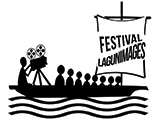 ASSOCIATION LAGUNIMAGESwww.festival-lagunimages.com« ECRITURE DE FILM POLICIER »Atelier animé parMichel ALEXANDRE(Scénariste Dialoguiste Réalisateur)Informations sur le ProjetTitre original (définitif ou provisoire)      : ……………………………….……………………………Durée estimée : …………….. minutesLangue(s) de tournage : ...………………………………………………………………………………...Lieu(x) de tournage : …………………………………………………...…………………………………..Auteur(s) : …………………………………….…………………………………….…………………………Réalisateur : …………………………………………………………………………..………………………Une production de la société : …………………………………………..……………………….………Producteur : …………………………………………… Portable : ………….……………………………Coordonnées de l’AuteurAdresse : ………………………………………………………………………….……………………..…….Boite postale : ……….…	Ville : ……………………..………	Pays : ………..…...….……………Téléphone : ………………………………………………………..……………….…………………………Courriel : …………………………………………………..…......................……….……………………….Résumé à joindre (maximum 5 lignes) :………………………………………………………………………………………………………………………………………………………………………………………………………………………..…………Synopsis à joindre (maximum 2 pages)Délais de Soumission : le 05 Janvier 2018ContactsVous avez une question ou vous souhaitez une précision, n’hésitez pas à nous contacter :par courriel àhiriscommunication@yahoo.fr / Lagunimagesfestival@gmail.compar Watsapà+229 66 20 62 67/+229 96 55 22 59